MEETING SUMMARY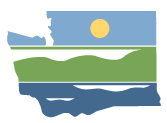 WRIA 15 Watershed Restoration and EnhancementCommittee MeetingOctober 3, 2019 | 9:30 a.m.-12:30p.m.|WRIA 15 Committee WebpageLocationKitsap County 619 Division StreetPort Orchard, WACommittee ChairStacy Vynne McKinstrySvyn461@ecy.wa.gov(425) 649-7114HandoutsAgendaClimate Change Discussion GuideAdaptive Management Discussion GuideUpdated Growth Projections and Consumptive Use Approaches200 ScheduleAttendanceCommittee Representatives and Alternates *David Winfrey (Puyallup Tribe)Nathan Daniel (Great Peninsula Conservancy)Stacy Vynne McKinstry (WA Dept of Ecology)Greg Rabourn (King County)Dave Nash (alternate) (Kitsap County)Sam Phillips (Port Gamble S’Klallam Tribe)Teresa Smith (City of Bremerton)Mike Michael (City of Bainbridge Island)Dave Ward (Kitsap County)Jacki Brown (City of Port Orchard)Larry Boltz (ex offio)(Mason-Kitsap Farm Bureau)Brienn Ellis (City of Gig Harbor)Alison O’Sullivan (alternate) (Suquamish Tribe)Dana Sarff (alternate) (Skokomish Tribe)Joy Garitone (Kitsap Conservation District)Randy Neatherlin (Mason County)Paul Pickett (alternate) (Squaxin Island Tribe)Austin Jennings (alternate) (Pierce County)John O’Leary (alternate) (Suquamish Tribe)Committee Representatives Not In Attendance*Washington Water Service (ex officio)City of PoulsboBuilding Industry Association of Washington/ Kitsap Building AssociationKitsap Public Utility DistrictOther AttendeesGretchen Muller (Cascadia Consulting Group, Facilitator)Paulina Levy (WA Dept of Ecology)Ingria Jones (WA Dept of Ecology)Angela Pietschmann (Cascadia Consulting Group, Information Manager)Bob Montgomery (Anchor QEA)*Attendees list is based on sign-in sheet.Meeting Agenda and Meeting SummaryGretchen reviewed the meeting objectives and the agenda. No revisions to the agenda.Gretchen acknowledged minor revisions to the September meeting summary, including editorial and additions to some of the discussions. No concerns were shared with the revised version. Ecology will post the final meeting summary on the committee webpage.No further refinements to the meeting summary provided.Updates and AnnouncementsStacy provided updates from Ecology.Ecology will soon share links to Box, which is a tool to share working documents, resources, other committee materials.  Meeting agendas, packets, and summaries will continue to live on the committee webpage.The streamflow restoration grants guidance is anticipated for publication in late October. Stacy will distribute the guidance as well as information on applicant workshops as soon as available.The technical workgroup met twice since the last committee meeting to discuss growth projections, outdoor irrigation analysis method and consumptives use. The workgroup meeting notes are posted on the committee webpage.A small subset of the committee met with HDR and Kitsap County to discuss growth projection data in depth and heat maps. The project workgroup will meet on October 30th to discuss project criteria and other items.Stacy provided an updated committee contact list for members to add to their binders.Ecology is developing a number of documents at the request of the committee:Streamflow projects overview/solicitation to provide to potential project proponents.Committee brochure to provide to committee members’ leadership/decision making bodies.Progress tracking flip chart.The project subgroup leads provided updates on meetings held since the September committee meeting.East Kitsap: discussed laundry list of all project ideas they could think of; wetlands priority. West Kitsap: got hung up on lack of strategies, but did work to identify priorities; headwater wetlands will likely be a priority; interested in beaver habitat projection.Vashon: held an open brainstorm to get all ideas on the table.The committee discussed the following after the updates:Beavers are arising as a common theme across the subgroups and more information is requested on how to develop projects around beavers and how to quantify offsets. It will be important to work closely with landowners and see what options are possible. It is important to recognize that projects involving beaver will change over time as we can’t predict if the beavers will remain. There may also be policy considerations for the committee around beavers. It was recommended that the committee learns more about beaver opportunity projects.A recommendation was raised to consider increasing the building permit fee to raise the amount of funding available for projects in the watershed. Some concerns were expressed regarding whether increasing the fee would result in a reasonable amount of funding (current trends are below projections) as well as potential hardship on homeowners. This may be an issue to consider as part of adaptive management discussions. Also, the committee will further explore policy and regulatory ideas at the next few meetings.Climate Change ConsiderationsEcology worked with the UW’s Climate Impacts Group to develop a discussion guide to initiate a conversation on climate change considerations for the plan.Reference Material Discussion guide (available on committee webpage)Flip chart transcription (see end of summary)Box Folder on Climate ChangeDiscussionMany members of the committee feel it is important to consider climate change in planning processes, but we need to be cautious of the timeline – our planning process is looking at the next twenty years of growth, although projects need to be effective indefinitely. We need to ensure the context for climate change considerations are appropriate for our planning process as studies have shown that they can be significant in magnitude compared to the water use we are working to offset.In the WRIA 1 rulemaking process, Ecology is looking at climate change in terms of how it considers safety factors around consumptive use.We need to be cautious about the language we use and focus more on resiliency.Paul Pickett offered his support as a technical resource to the group and provided resources that Stacy will make available on Box.Many members of the committee were interested in looking at climate change around consumptive use, which as a 20-year horizon, as well as with project considerations, which are supposed to be sustainable in the long term.It was recognized that the streamflow grants guidance does consider climate change resiliency in the scoring criteria. Projects that can demonstrate they are resilient to climate change may be more competitive. Many project proponents are already considering climate resiliency.If we consider a safety factor for climate change around consumptive use, many members of the committee are interested in having the safety factor grounded in local projections. There is also interest in ensuring it is an additive /separate safety factor. Stacy will pull in information on local projections and provide on Box.Guillaume Mauger of UW’s Climate Impacts Group (CIG) noted at a recent conference that a “risk management” approach works well for addressing adaptation to climate impacts.The committee may also want to look for projects that take advantage of changing climate systems (e.g. storage). Port Gamble S’Klallam Tribe is modeling local projections for climate change and may have results ready to share with the committee in the near term.We need to ensure that we aren’t trying to cover too much with this plan or lose site of the task at hand – offsetting permit exempt wells. Some members of the committee feel that we need to be “pragmatic visionaries”. We need to communicate clearly the intent of our plan to the public.It’s important to recognize that the further we plan out, the greater the uncertainty.It was also noted that the comprehensive planning process includes periodic check-ins and adjustments. The ability of this plan to have adaptive management has yet to be determined, so we may have to live with projections we include now.The chair and facilitator will summarize the discussion and bring back to the group some packages of options or proposals for consideration.Growth ProjectionsStacy provided a summary of what discussions the committee has had around planning, growth projections and permit-exempt well projections. Stacy summarized the methods used by each of the counties for calculating permit-exempt well projections as well as ranges or scenarios. The workgroup recommends moving forward with the current projections as interim numbers, and bringing back refinements to Kitsap County and Mason County at the next meeting. Reference Material PresentationHandouts with updated growth projections (available on committee webpage)DiscussionWhile there is interest in getting general agreement about the path forward, some of the “decisions” are being framed as interim because some members of the committee may need to see the full package (plan) before coming to agreement on components of the plan. Concern was expressed by among some members of putting off too many decisions until the end of the process.Members of the committee expressed desire to trust the expert county planners with the numbers they have put forward and recognition that the numbers are likely high.Kitsap County recognized that their 20 year projections are very close to full build out potential.Most members of the committee are comfortable with the path forward and using the current well projections as interim numbers. The workgroup will review the revised numbers for Kitsap and Mason counties at their next meeting and bring back to the full committee in November. The Squaxin Island Tribe representative stated that they didn’t necessary feel “comfortable” or “good” with the numbers, but they will “stand aside” until they see the final future permit exempt well consumptive use estimates. They want to ensure that the estimates account for uncertainty by either being conservative or including both medium and high estimates. Their ultimate goal is that the projects are enough to provide offsets to wells as well as improve streamflows.Stacy shared a proposal from the Skokomish Tribe to revise the “region” delineation, with a division of the Hood Canal region in the north and south. Stacy acknowledged that the committee is committed to further addressing subbasin delineation in the future (once growth projections and projects are developed) and that the committee is committed to finding projects closest to the anticipated area of impact. There was concern for the Hood Canal division from some members of the committee because of possible workload implications. It was determined to bring the topic to the workgroup for further discussion and a recommendation back to the committee.Consumptive UseStacy and Bob Montgomery shared an update on consumptive use. Stacy reviewed the information that has been shared and discussed previously with the committee and workgroup. Stacy provided an overview of the three methods for calculating consumptive use (outdoor irrigation method, USGS method, and metered data method). Stacy shared a recommendation from the workgroup to continue using the three methods and that the workgroup will bring back recommendations for adjustments to assumptions and outdoor irrigation at a future meeting. Bob walked through the calculator tool.Reference Material PresentationConsumptive Use Calculator handout (available on committee webpage)DiscussionInterest expressed by some workgroup members to see consumptive use numbers broken out by jurisdiction. No concerns were expressed about the proposed pathway.Adaptive Management ConsiderationsStacy introduced the discussion guide. The NEB guidance recommends adaptive management but there is no requirement or authority under the legislation to implement adaptive management. The committee broke into breakout groups  to provide input on implementation and adaptive management. Stacy and the facilitator will summarize the input to bring back options or proposals to a future meeting for further discussion. Reference Material Discussion Guide (available on committee webpage)DiscussionSee flipchart transcriptions below.2020 ScheduleStacy proposed reinstating the December meeting as well as a schedule for 2020. The proposal includes the committee meeting every other month with a focused project workshop on the off month.Reference Material2020 schedule handout DiscussionThe committee feels value in coming together frequently to support decision making and address issues. The committee expressed concern around the timing of completing local review and that time needs to be built into the process.  It was noted that Ecology will ask all members of the committee to provide their local review process and timeline (by February).There was general agreement to keep the monthly committee meetings, including adding the December 2019 meeting, but skipping the January 2020 meeting because of the holiday. Project workgroup meeting should continue regularly. Ecology will send out calendar invites once locations are reserved.Public CommentNo public present.Action Items for Committee MembersNext meeting: November 7, Kitsap County Commissioner’s Chambers, Port Orchard.Project Workgroup and Technical Workgroup will meet October 30 in Bremerton.Committee members should send climate change resources to Stacy.Committee members should provide additional input on the 2020 schedule to Stacy.Action Items for Ecology and ConsultantsEcology will share a link to a Committee Box folder.Ecology will schedule the December meeting and 2020 meetings and send out calendar invites.HDR will provide consumptive use estimates by jurisdiction.Ecology will look into resources or a presentation on beavers.Ecology will distribute the grant guidance workshop flyer, project 1-pager and committee brochure.Ecology will post any available local climate projections and resouces provided by members on Box.Ecology will work with the consultant to provide access to GIS layers from webmap. (carryover from June; will put on Box)Ecology will work with the project workgroup to discuss the different roles for project identification and development. (carry over from September; scheduled for 10/30)Flip Chart TranscriptionsClimate Change Considerations Q1What are we planning for? How would we address impacts of climate?WRIA 1 rulemaking? Uncertainty factors wrapped into safety factor.Potential to increase offset targets.Framing important – political / unintended consequences.Q2A. consumptive use estimates nexus with climate change – 20-year projectionsB. projects for climate resilience / success of projects / lifespan of projectsIdentify tradeoffs and how impacts success in grant round – would be more competitive (5pts)Safety factor based on climate projections; needs to be well explained; contingency plan; east to overestimate; risk management problem; WDFW addressed in culvert guidanceProjects required to have lasting benefitHow can projects take advantage of changing climate / future trends; level of importance that everyone can agree to?What tools are out there?Adaptive management piece – societal response increase useNexus with adaptive management (safety factor)What aspiring to do vs what probable / practicalProject nexus – comp plan – can’t go against that; but not supportive of consumptive useAdaptive Management ConsiderationsGroup 1How does ECY manage AM if plan goes to rulemaking?Funding for projects first*legislative request – flexible, oversight of implementationCheckpoints Success of projects > trackingGrowth over timeEach project includes AM componentWhat are the measures?Streamflow Understand municipal wastewater Tx dischargesPlan needs to offset – concern about net loss not NEBContinued project identification*role of non-committee members? And public?Role of committee? Capacity, priorities, turnoverHow do we reconvene?Necessary for full committee to reconvene?ECY assistance tracking growthRole of project sponsorsConsider AMSubmit monitoring reports at checkpointsKeep process simpleHow to keep politics out of AM process?*need some management of plan – no shelf planInclude enforcement / implementation mandate in planTrackingStreamflow – understand baseline conditionsSpecies response / ecological responseCheckpoints at least every 6 yearsIdentify declining trends and causes*if things aren’t working, need redirectionEvaluate projects, new science*need AM component for public support of planWhat does failure look like and how do we adapt/fix?Group 2Yearly check-in on lessons learnedAssigning immediate (geographic) stakeholders / tribes to adaptively manage certain projects[ongoing funding source] for the users that exceed – generate $ for adaptive management [raises concerns]; where get funding?Risk high if don’t have it – plan, do, check, actNeed for bookkeeping – how establish metrics? What measure in envi. to know have success? ECY – consistent currency / metric across WRIAs – want thisSupporting basic measuresCommittee can make recommendationsMake requestWhat happens if projections are over?Are we meeting benchmarks of projects? Adaptive management thru projects (county perspective)Manage at county levelPlan B needed – need to define this. What new? *1-2 year check-ins - # of wells / # of projects; are we getting off track? Tiered response – preset things will ramp up back off onFlow monitoring – hard to measure impact; modeling?*governance structure – leader definedWhat is ECY’s role?Committee advocating in legislature?Group 3 Local request for legislation changes – as a WREC or all WRECsFrom project funding? from top allocation for validation of projects (monitoring) supervised by designated leadEvery 6-10-year comp plan?Frequent evaluation loop (every 1 year?)How to track projects with other funding?NTA tracking through PSP – with all categoriesWREC rec on $350 from fee use / purpose for monitoringEmergency triggers wrapped into adaptive management if drastic impact to streamsEnforcement? E.g., during drought – meteringFee rulemaking / policy for PEW within service areas as hook-up incentive2 year check ins with subgroup & “urgent/concerning” all group meetings *1 – validation monitoring2 – funding3 – securing ECY involvement2 – for adaptive management & project core funding; WREC gets to set / basic funding for plan resources